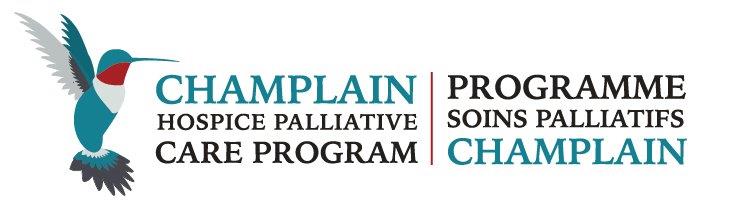 FACILITATOR’S GUIDEPractical Caregiver TrainingIntroductionOverall Purpose of TrainingThe goal of this training is to help prepare Caregivers to provide care in a way that is:HealthyKnowledgeableSupportedTarget AudienceThis presentation is intended for adult Caregivers who provide unpaid care to a person who has been diagnosed with a life-limiting illness.Resources In order to support facilitators in their role, we have developed this Facilitator Guide. The Guide will help you plan training activities for the five modules:IconsPlanning for the TrainingThe modules can be delivered in whatever format works best for you and the Caregivers: over a weekend, a series of morning, afternoon or evening sessions or a combination of the two. You will need to determine the minimum and maximum group size, identify your facilitators and decide if you will deliver the training in-person or virtually. If the training will be delivered in person, you will need to book a room which will meet your needs (including any audio/visual you wish to use e.g. screen/ projector, internet access, etc., and equipment necessary for respective modules). If the training will be delivered virtually, you will need to choose a video conferencing platform. You will also need to recruit appropriate participants and may choose to assist in arranging “respite” care for Caregivers who cannot leave their loved one. Time needed to meet session objectivesAll sessions are designed to be 2 hours in length. We recommend a 30 minute break at a natural pause to allow for stretching, peer support and private questions to the facilitator (which increases each session to 2 hours and 30 minutes). Coffee & Snacks are always welcome! Before you start, a few things to think about:This can be an emotional experience for CaregiversMany of the Caregivers present may be tired, overworked, overwhelmed and/or frustrated. They may cry during the session, or laugh at what may seem a sensitive moment. Especially at the beginning, Facilitators must be “nothing but warm and appreciative”. Caregivers know a lotWe are providing this training to supplement the work the Caregivers already do. Use the Caregivers as experts, and build on their knowledge. If there is something you are unsure of, you can ask the audience if anyone has experience with the concern. If no one does, feel free to do research and come back next week to answer their question. Consistent FacilitatorA facilitator that will be present for all 5 sessions has been an invaluable resource for this program. Although some sessions are led by a Physiotherapist or Nurse, the Facilitator can be an unregistered staff. A warm, welcoming and attuned Facilitator will ensure the participants feel supported through the process. This Facilitator will be the first point of contact for participants as well as the final point of contact. After each session, a message can be sent from the Facilitator to the participants. This allows for extra questions to be answered privately, send any follow ups from the class, send reminders about the next class, etc. Practice, Practice, PracticeThe goal of this program is to be as hands-on as possible. Each session should include at least 1 activity, demonstration or exercise for participants to practice. There will be several activities in the Facilitator’s toolbox to choose from. If you come up with a new activity and would like it added to the toolbox, please contact us at education@champlainpalliative.ca Champlain Hospice Palliative Care ProgramThis program was designed by the Champlain Hospice Palliative Care Program with the intention of dissemination through organizations throughout the region. All information in this program is free to distribute and run. We ask that if you do run this program, credit is given to the Champlain Hospice Palliative Care Program, and any statistics you collect be sent to education@champlainhospicepalliative.ca so we can continue to enhance the program. How to FacilitateBefore going through the resources, it will be useful to have an overview of the qualities that will ensure a success of the program. This workshop deals with challenging and sensitive topics, so facilitators focus on being empathetic and understanding of participants' personal experiences, as well as have a thorough knowledge of the material. Below is a short list of qualities that will help:Excellent communication skillsAbility to manage a group discussionComfort with silenceEmpathyAwareness of emerging emotions and ability to address themKnowledge of the materialAbility to succinctly tell a personal story as illustrationAbility to clearly answer questionsGroup DynamicsAlthough there are some personal questions in throughout the presentations, it is important to remember that this is not a support group. This is an educational workshop. It is important for the safety of the group that Facilitators are able to contain the emotions of the group, as well as keep the workshop moving forward. It can be helpful to mention that if someone is feeling overwhelmed, that you can discuss this privately after the workshop (or a co-facilitator can move to a secondary room to discuss with the participant).When asking for feedback or personal questions, it is important to never judge someone’s response. All responses should be met with a “thank you”. If at any point you feel like the conversation is veering too far off the presentation, or you are losing containment, simply say something along the lines of “thank you for this rich discussion, but we must keep moving forward”. Do not fear opening conversation; his is often where the richest learning and connection occurs. Training Set-Up Checklist4-6 Weeks Before the TrainingDecide if your training will be in-person or virtualConfirm the time and dates of the trainingIf in person:Find an appropriate locationEnsure wayfaring signs are clearConfirm parking/bus arrangementsDecide if catering will be providedIf virtual:Set-up virtual meeting ID (on any platform you feel is appropriate)Confirm all Facilitators for Modules 1 – 5Create poster and/or registration platform (Practical Caregiver Training Poster & Practical Caregiver Training Registration Template included)Advertise through your sourcesPossible sources can include:Local newslettersAny disease-specific support groups (i.e. ALS, Parkinsons, Dementia, etc.)Community CentresFamily Health TeamsSeniors GroupsLong Term Care HomesHospicesHome & Community Care Palliative CoordinatorsEvaluations & Guidebook Set-UpCreate paper or online copies of the evaluations (templated included), including:Practical Caregiver Training Self-Assessment #1Practical Caregiver training Self-Assessment #2Caregiver Needs MapPractical Caregiver Training Weekly EvaluationIf training is in-person then printing of Practical Caregiver Training Participant Guidebook along with the evaluations is recommended1 Week Before TrainingSend welcome email to all registered participantsIf in person, include:LocationDates & TimesParking InformationAny materials you want participants to bring (i.e. pens, paper…)If virtual:Virtual Platform Login InformationDates & TimesSend the Practical Caregiver Training Participant GuidebookSend the Practical Caregiver Training Self-Assessment #1 and ask participant to complete it before the trainingMODULE 1:Introduction to Caregiving, Navigating the System & Home HygieneObjectives:To recognize the important role of the Caregiver To build rapport with participantsTo define Palliative CareTo differentiate the resources available to support the CaregiverTo learn about Advance Care PlanningHow to meet these objectives:Warmly Welcome the ParticipantsUse Session 1 PowerPoint Slides to guide the discussionActivitiesPowerPoint Slide 9: We are All CaregiversParticipant Guide: Page 8Objective:  Get to know each other & Establish personal goalsOnce all participants have completed their quadrants, have everyone share their name, who they are caring for and a BRIEF summary of what they wrote. Often the facilitator will also fill in a sheet and start the conversation, but this is not mandatory. PowerPoint Slide 13: Who is On My TeamParticipant Guidebook: Page 10Objective: To help Caregivers compile a list of people and organizations that can support them through their role as a Caregiver. Activity: Allow time for participants to fill each box with a resource/support. Help them to be as specific as possible (i.e. “Hospice Care Ottawa, Maycourt” as opposed to “hospice”)PowerPoint Slide 13: Who is On My Team (Homework)Participant Guidebook: Page 11Objective: To receive information regarding what each participant needs regarding resourcesActivity: Provide each participant with a “What do I need” worksheet. Explain the worksheet and depending on time: 1) Have the participants fill it out and return it to you immediately, or 2) have the participants bring it home, complete it and return it at the next session. The facilitator will compile resources for each request by participants and provide a folder/ envelope of these resources back to the participants before the end of the course.PowerPoint Slide 22: Advance Care PlanningParticipant Guidebook: Page 12 & 13Objective: To give an overview of advance care planning in OntarioIf you, as the facilitator, require more information please visit www.speakupontario.ca HOMEWORK to be Assigned:Ask participants to complete the “Caregiver Needs Map”Ask participants to think about the steps they take to get out of bed (this will be discussed at the next session)Ask participants to complete the weekly evaluationMODULE 2:Lifts & TransfersObjectives:To understand what part of our body are made for transferring and liftingTo understand how to move our body when moving othersTo understand what to do if someone gets hurtTo practice lifting and transferring someoneHow to meet these objectives:A Physiotherapist or Occupational Therapist is necessary for this session of the Caregiver Training. The PT/OT should review the material in the PowerPoint slides to understand the flow of information. PowerPoint Slide 3: PostureParticipant Guidebook: No corresponding pageObjective: To gain a better understanding of one’s own body postureActivity: Allow participants time to review the symmetry/asymmetry of their own shoulders, feet. They can use a mirror, or their own cameraPowerPoint Slide 5: Leg MusclesParticipant Guidebook: 16Objective: To review material learnedActivity: Allow participants time to complete the 4 questions on the page. PowerPoint Slide 8: Wide Base of SupportParticipant Guidebook: No corresponding pageObjective: To help participants recognize the difference in weight depending on load in relation to their base of support.  Activity: Ask the participants to stand, feet together and hold a box with arms extended from their body. Then ask the participants to stand, feet together and hold a box close to them. Ask the participants, in which position does the box feel heavier? PowerPoint Slide 10: Box of SupportParticipant Guidebook: 17Objective: To solidify learning regarding best position while lifting and transferring. Activity: Ask the participants to complete worksheet in guidebookPowerPoint Slide 15: Am I hurt?Participant Guidebook: No corresponding pageObjective: To give participants a chance to stretch  Activity: Ask the participants to complete the list of 7 stretches:Back stretch: General extensionNeck stretch: Side to side lat flexChest stretch: Open your chest and arms out wideWrist stretch: Wrist ext facilitated by other hand.Hamstring stretch: Step forward, point toes up and sit back.Inner thigh stretch: Step to side : lean on supporting leg while keeping other leg straight out.Ankle stretch: Ankle circles each side.PowerPoint Slide 17-22: VideosParticipant Guidebook: No corresponding pageIf the training is in-person, the PT/OT should then demonstrate each of the 6 moves that are to be practiced (videos are provided in the Facilitator Kit). After the demonstration, participants are meant to divide into teams and practice each of the moves. The PT/OT should spend time with each of the teams as time permits. If the training is virtual, the PT/OT should then watch each video of the 6 videos provided. To make this section interactive, the PT/OT can use whatever format of questions they feel comfortable with (ideally, the PT/OT should use a variety of question formats (note, there are 6 basic steps for each video)Watch the video through once, ask the participants to identify the steps and then re-watch the video to reinforce the learningAsk the participants what the first step should be, watch the video and pause when the first step is completed. Then ask what the second step should be, watch that part of the video and pause when the second step is completed, etc. Before watching the video, ask the participants how they would perform the move. Watch the video, and then ask the participants the correct way to perform the moveProvide the steps to the participants in the incorrect order, and ask the participants to put them in the correct order. Then watch the video. HOMEWORK to be Assigned:Ask participants to complete the weekly evaluationMODULE 3Providing Personal Care & Home HygieneObjectivesDefine and understand the importance of DignityExplain how to provide good personal careDefine how to prevent bed soresDemonstrate a bed bathExplain the difference between a sterile and clean environmentPractice good hand washing
How to meet these objectives:Although many participants will have funded or private home care that will assist in providing personal care to their loved one, many will still need to provide care in off hours. Typically a nurse or personal support worker will facilitate this session. Ensure that participants feel able to ask questions about uncomfortable subjects. Use proper terminology for body parts. This module is mostly didactic so it is important to get the audience as involved as possible to prevent losing interest. Suggestions for participant engagement include:Storytelling – the professional can bring up a story/real life example where providing proper personal care in the appropriate way (for each subject) made a difference in a person’s life. Alternatively, the facilitator can ask the audience for stories. Show of Hands – Throughout the session, ask for a show of hands to keep the participants engaged.Guess Before Showing – Before showing the next slide, the facilitator can ask the audience to guess what points will be on the next slide (this can also build confidence in the participants)ActivitiesPowerPoint Slide 4: Dignity QuestionsParticipant Guidebook: 24Objective: To help participants identify the importance and difference of dignity for themselves and the person they are caring for. Activity: Ask the participants to complete the 2 questions in the guidebook. If time allows, have a few participants share their responses. PowerPoint Slide 9: Mouth CareParticipant Guidebook: 25Objective: To help participants solidify learning regarding dignity and mouth careActivity: Ask the participants to complete the 3 questions in the guidebook. PowerPoint Slide 11: CathetersParticipant Guidebook: No corresponding pageObjective: To inform participants how a catheter works and answer any specific questionsActivity: Facilitator is to explain the parts of a catheter, how it is inserted and how to care for it, as well as answer any questions the participants may have.PowerPoint Slide 12: Skin IntegrityParticipant Guidebook: 26Objective: To solidify learning regarding skin integrity and preventing bed soresActivity: Ask the participants to complete the 3 questions in the guidebook. PowerPoint Slide 18: Working with GriefParticipant Guidebook: 27Objective: To help Caregivers identify their own grief, as well as practice a strategy to work with their grief. Activity: Ask the participants to complete the 3 questions in the guidebook. PowerPoint Slide 19: Home HygieneParticipant Guidebook: 28Objective: To help Caregivers recognize the difference between a sterile and a clean environment Activity: Ask the participants to complete the 3 questions in the guidebook. PowerPoint Slide 24: 5 Steps of HandwashingParticipant Guidebook: 29Objective: To help Caregivers recognize the 5 steps of good hand washing Activity: Ask the participants to fill in the 5 steps in their guidebookHOMEWORK to be Assigned:Ask participants to complete the weekly evaluation MODULE 4End of Life & Medication ManagementObjectivesDefine what a DNR is and how to use itExplain what to expect at the end of lifeExplain how to measure pain through nonverbal signsProvide solutions to managing multiple medicationsInform participants of common medications used at the end of lifeHow to meet these objectives:This is a very emotional session for participants. It is okay that participants will be quiet and reflective during this session. It is important to speak with compassion about the Caregivers and the people they are caring for. It is important to use accurate words such as dying and dead. ActivitiesPowerPoint Slide 7 - 13: Signs & SymptomsParticipant Guidebook: 33Objective: To help Caregivers compile a list of strategies to support a dying person Activity: Ask the participants to following along as the slides are being discussed and complete the questions  PowerPoint Slide 14: Total PainParticipant Guidebook: 34Objective: To help Caregivers recognize that pain can be more than from physical symptoms onlyActivity: Ask the participants to complete the questions as they are discussed in the presentationPowerPointSlide 24: When Death OccursParticipants Guidebook: 36Objective: To provide participants an opportunity to think about what they may need when the person they are caring for dies. Activity: Allow participants time to complete the question in the guidebookPowerPoint Slide 32: ER or LAParticipants Guidebook: 38Objective: To help participants recognize the difference in a SA or an LA medication Activity: Allow participants time to complete the questions in the guidebookPowerPoint Slide 36: Let’s Practice! Participants Guidebook: No corresponding pageObjective: To allow participants time to practice their new knowledge regarding medications Activity: 	In-person: Distribute pill bottles with questions printed inside. Ask each participant to read the question allowed and answer. 	Virtual: Either create “polls” where participants can vote on the questions, or have the Facilitator read out the question and have participants answerHOMEWORK to be Assigned:Ask participants to complete the weekly evaluation MODULE 5Communication & Self CareObjectivesDefine a communication strategy for difficult conversationsRecognize signs that more personal attention is neededPractice self-care strategiesHow to meet these objectives:This sessions depends a lot on group participation. Activities will be adjusted based on the time you have and the number of participants in the group. As facilitators go through the material, ensure that containment of the group is kept. The goal is to allow participants to be self-reflective and ask questions, but not to allow over-sharing. PowerPoint Slide 3: “Difficult” ConversationsParticipants Guidebook: No corresponding pageObjective: To help participants identify what conversations are difficult for them and whyActivity: If time allows, have a group discussion based on the questions on the slidesPowerPoint Slide 4: Compassionate CommunicationParticipants Guidebook: 41Objective: To practice using the Compassionate Communication FrameworkActivity: Allows participants to complete the questions on the page. If there is time, ask a participant to share what they wrote. PowerPoint Slide 12: How Do I know if I’m Not OkayParticipants Guidebook: 44Objective: To outline each participants signs that they are not okayActivity: Allows participants to complete the questions on the page. If there is time, ask a participant to share what they wrote. PowerPoint Slide 13: Body SensationsParticipants Guidebook: No corresponding pageObjective: To help participants to tune into their bodies and hear what it is saying to themActivity: Ask participants to close their eyes and stay in a neutral position. Play a sound clip and then ask the participants where they felt sensations in their body. Play each subsequent clip and follow the same process. PowerPoint Slide 14: Self Care for Every SituationParticipants Guidebook: 45Objective: To allow participants time to select a self-care strategy they feel they can implement in their life for different moments. Activity: Have participants complete the questions in their guidebookPowerPoint Slide 15: Self CompassionParticipants Guidebook: 46Objective: To help participants develop a self-compassion mantra  Activity: Have participants imagine their best friend. Explain that their friend is having a really hard day. They can only send one small note to them. Have the participants write this note to their friend in their guidebook. Once everyone is finished, have them scratch out their friend’s name and write their own. Then have the participants read the message to themselves. HOMEWORK to be Assigned:Ask participants to complete the weekly evaluationAsk participants to complete the Self-Assessment #2 (page 47 in their guidebooks)Post Training Checklist1 Day After TrainingSend a thank you email to participantsRemind participants to complete the weekly evaluation (provide link)Remind participants to complete the Self-Assessment #2 (provide link)1 Day to 1 Week After TrainingComplete personalized Caregiver Needs MapsSend resources to each participant who completed a mapRemind Caregiver that they can contact Facilitator at any time for more informationAfter TrainingSend completed evaluations and self-assessment statistics to education@champlainpalliative.caGREAT JOB!Module 1Introduction to CaregivingNavigating the Healthcare SystemAdvance Care Planning2 hoursModule 2Lifts & Transfers2 hoursModule 3Providing Personal CareGriefHome Hygiene2 hoursModule 4End of Life CareMedication Management2 hoursModule 5CommunicationSelf Care2 hours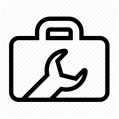 The Facilitator’s Toolkit includes resources such as PowerPoint slides, activities, evaluations, and handouts.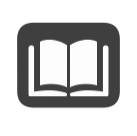 The Participant Guidebook should be provided to participants before the training. It includes all handouts and worksheets needed for each module. It can be provide electronically and/or in paper copy (depending on you budget) 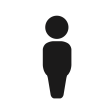 The Human Resource(s) required for each session will be listed at the beginning of each module. 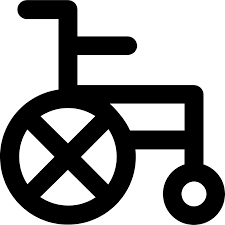 The Equipment Needed for each session will be clearly outlined at the start of each module (this generally applies to in-person sessions)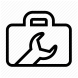 Facilitator ToolkitPowerpoint Slides to use when delivering Module 1Video – Caregivers are ImportantVideo – What is Hospice Palliative Care?Participant GuideAdditions: Resources for your region (i.e. brochures from hospice) May include: Advance Care Planning Workbook (HPCO Green Booklet)May include: Additions: A Caregiver’s Guide (CHPCA)Human ResourcesFacilitatorEquipment NeededNo special equipment neededFacilitator ToolkitPowerpoint Slides to use when delivering Module 2Video: Turning a Patient in BedVideo: Sitting a Patient in BedVideo: One Person Assist with Transfer BeltVideo: One Person Pivot Transfer with BeltVideo: One Person Waltz Transfer with BeltVideo: Lowering a Patient to the FloorParticipant GuideHuman ResourcesFacilitatorPhysiotherapist or Occupational TherapistEquipment Needed (If in-person)Hospital Bed (or some sort of bed which can hold participants as they practice)WheelchairCommodeTransfer BeltTransfer SheetFacilitator ToolkitPowerpoint Slides to use when delivering Module 3Video: How to Wash Hair in BedVideo: Proper Hand Washing TechniqueParticipant GuideHuman ResourcesFacilitatorPalliative Nurse or Palliative Personal Support WorkerEquipment NeededCatheter for demonstrationFacilitator ToolkitPowerPoint Slides to use when delivering Module 4Medication Game List of QuestionsParticipant GuideAdditions: Anticipatory Grief Booklet (if in person)Human ResourcesFacilitatorPalliative NurseEquipment NeededDosette Box (for demonstration)Syringe for providing medication (if in-person)Medication Game Bottles with Questions (if in-person, or virtual online)Facilitator ToolkitPowerPoint Slides to use when delivering Module 5Sound Clips: Emotions are felt in the bodyParticipant GuideHuman ResourcesFacilitatorEquipment Needed